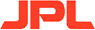 Mechanical Ground Support Equipment (MGSE) Structural AnalysisScope Description: The Jet Propulsion Laboratory (JPL) is reviewing options to find small businesses with experience in one or more of the following listed items. JPL seeks small business concerns, not staff augmentation firms, with extensive experience in one or more of the following listed items to meet the below scope requirements and minimum/mandatory qualifications. Minimum/Mandatory Quals: Experience and capabilities in one or more of the following listed items.In the chart below, type an “X” for each of the areas applicable to your capabilities and experience.Please send to smallbusiness.programsoffice@jpl.nasa.gov Capabilities statements are also welcomed. The Small Business Programs Office will contact you to ask questions or request further information.DISCLAIMER: There is no commitment or guarantee on the part of JPL to move forward with a Request for Information (RFI) or Request for Proposal (RFP) at this time.Scope Tasks – Past Performance Identifying/Providing: Yes  No1.Static linear structural analysis of aerospace MGSE structures using FEA and hand calculations2.Bolted joint analysis for aerospace MGSE structures, including margin calculations for yield, ultimate, gapping, and slip3.Modal and vibration analysis of aerospace hardware shipping systems with payloads and vibration test configurations4.Structural thermal analysis of aerospace MGSE in thermal test configurations5. Past performance with NASA/JPL/DoD/Large Aerospace companyPast Performance Summary FormatPast Performance Summary FormatPast Performance Summary FormatPast Performance Summary FormatPast Performance Summary FormatContract Name: Contract Name: Contract Name: Contract Name: Contract Name: Business Size: Business Size: Business Size: Business Size: Business Size: Socio-Economic Status:  SB     SDB     WOSB     VOSB     SDVOSB     HUBZone       HBCU/MSI  Socio-Economic Status:  SB     SDB     WOSB     VOSB     SDVOSB     HUBZone       HBCU/MSI  Socio-Economic Status:  SB     SDB     WOSB     VOSB     SDVOSB     HUBZone       HBCU/MSI  Socio-Economic Status:  SB     SDB     WOSB     VOSB     SDVOSB     HUBZone       HBCU/MSI  Socio-Economic Status:  SB     SDB     WOSB     VOSB     SDVOSB     HUBZone       HBCU/MSI  Issuing Agency: Issuing Agency: Contract #:Contract $ Value:Contract $ Value:Period of Perf:MGSE/Flight Hardware/ or Both:   MGSE/Flight Hardware/ or Both:   Tier 1 (Prime) /Tier 2/ Tier 3?Summarized Scope of Work – Provide Technical Details HereSummarized Scope of Work – Provide Technical Details HereSummarized Scope of Work – Provide Technical Details HereSummarized Scope of Work – Provide Technical Details HereSummarized Scope of Work – Provide Technical Details HereRequirements (Check if applies)Requirements (Check if applies)Requirements (Check if applies)Requirements (Check if applies)Requirements (Check if applies)1. Static linear structural analysis of aerospace MGSE 4.  Structural thermal analysis of aerospace MGSE in thermal test configurations4.  Structural thermal analysis of aerospace MGSE in thermal test configurations2. Bolted joint analysis for aerospace MGSE structures5. Past performance with NASA/JPL/DoD/Large Aerospace5. Past performance with NASA/JPL/DoD/Large Aerospace3. Modal and vibration analysis of aerospace hardware shipping systems with payloads and vibration test configurationsN/AN/A